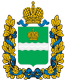 МИНИСТЕРСТВОМИНИСТЕРСТВОМИНИСТЕРСТВОМИНИСТЕРСТВОМИНИСТЕРСТВОМИНИСТЕРСТВОМИНИСТЕРСТВОМИНИСТЕРСТВОМИНИСТЕРСТВОМИНИСТЕРСТВОМИНИСТЕРСТВОМИНИСТЕРСТВОКОНКУРЕНТНОЙ ПОЛИТИКИКОНКУРЕНТНОЙ ПОЛИТИКИКОНКУРЕНТНОЙ ПОЛИТИКИКОНКУРЕНТНОЙ ПОЛИТИКИКОНКУРЕНТНОЙ ПОЛИТИКИКОНКУРЕНТНОЙ ПОЛИТИКИКОНКУРЕНТНОЙ ПОЛИТИКИКОНКУРЕНТНОЙ ПОЛИТИКИКОНКУРЕНТНОЙ ПОЛИТИКИКОНКУРЕНТНОЙ ПОЛИТИКИКОНКУРЕНТНОЙ ПОЛИТИКИКОНКУРЕНТНОЙ ПОЛИТИКИКАЛУЖСКОЙ ОБЛАСТИКАЛУЖСКОЙ ОБЛАСТИКАЛУЖСКОЙ ОБЛАСТИКАЛУЖСКОЙ ОБЛАСТИКАЛУЖСКОЙ ОБЛАСТИКАЛУЖСКОЙ ОБЛАСТИКАЛУЖСКОЙ ОБЛАСТИКАЛУЖСКОЙ ОБЛАСТИКАЛУЖСКОЙ ОБЛАСТИКАЛУЖСКОЙ ОБЛАСТИКАЛУЖСКОЙ ОБЛАСТИКАЛУЖСКОЙ ОБЛАСТИП Р И К А ЗП Р И К А ЗП Р И К А ЗП Р И К А ЗП Р И К А ЗП Р И К А ЗП Р И К А ЗП Р И К А ЗП Р И К А ЗП Р И К А ЗП Р И К А ЗП Р И К А Зотот3 апреля 2017 г.3 апреля 2017 г.3 апреля 2017 г.3 апреля 2017 г.3 апреля 2017 г.№23-РК23-РКОб установлении тарифов                         на тепловую энергию (мощность)         для Общества с ограниченной ответственностью «Кировэнергосервис» на 2017-2021 годыОб установлении тарифов                         на тепловую энергию (мощность)         для Общества с ограниченной ответственностью «Кировэнергосервис» на 2017-2021 годыОб установлении тарифов                         на тепловую энергию (мощность)         для Общества с ограниченной ответственностью «Кировэнергосервис» на 2017-2021 годыОб установлении тарифов                         на тепловую энергию (мощность)         для Общества с ограниченной ответственностью «Кировэнергосервис» на 2017-2021 годыОб установлении тарифов                         на тепловую энергию (мощность)         для Общества с ограниченной ответственностью «Кировэнергосервис» на 2017-2021 годыОб установлении тарифов                         на тепловую энергию (мощность)         для Общества с ограниченной ответственностью «Кировэнергосервис» на 2017-2021 годыОб установлении тарифов                         на тепловую энергию (мощность)         для Общества с ограниченной ответственностью «Кировэнергосервис» на 2017-2021 годыОб установлении тарифов                         на тепловую энергию (мощность)         для Общества с ограниченной ответственностью «Кировэнергосервис» на 2017-2021 годыОб установлении тарифов                         на тепловую энергию (мощность)         для Общества с ограниченной ответственностью «Кировэнергосервис» на 2017-2021 годыОб установлении тарифов                         на тепловую энергию (мощность)         для Общества с ограниченной ответственностью «Кировэнергосервис» на 2017-2021 годыОб установлении тарифов                         на тепловую энергию (мощность)         для Общества с ограниченной ответственностью «Кировэнергосервис» на 2017-2021 годыОб установлении тарифов                         на тепловую энергию (мощность)         для Общества с ограниченной ответственностью «Кировэнергосервис» на 2017-2021 годыОб установлении тарифов                         на тепловую энергию (мощность)         для Общества с ограниченной ответственностью «Кировэнергосервис» на 2017-2021 годыОб установлении тарифов                         на тепловую энергию (мощность)         для Общества с ограниченной ответственностью «Кировэнергосервис» на 2017-2021 годыОб установлении тарифов                         на тепловую энергию (мощность)         для Общества с ограниченной ответственностью «Кировэнергосервис» на 2017-2021 годыОб установлении тарифов                         на тепловую энергию (мощность)         для Общества с ограниченной ответственностью «Кировэнергосервис» на 2017-2021 годыОб установлении тарифов                         на тепловую энергию (мощность)         для Общества с ограниченной ответственностью «Кировэнергосервис» на 2017-2021 годыОб установлении тарифов                         на тепловую энергию (мощность)         для Общества с ограниченной ответственностью «Кировэнергосервис» на 2017-2021 годыОб установлении тарифов                         на тепловую энергию (мощность)         для Общества с ограниченной ответственностью «Кировэнергосервис» на 2017-2021 годыОб установлении тарифов                         на тепловую энергию (мощность)         для Общества с ограниченной ответственностью «Кировэнергосервис» на 2017-2021 годыОб установлении тарифов                         на тепловую энергию (мощность)         для Общества с ограниченной ответственностью «Кировэнергосервис» на 2017-2021 годыОб установлении тарифов                         на тепловую энергию (мощность)         для Общества с ограниченной ответственностью «Кировэнергосервис» на 2017-2021 годыОб установлении тарифов                         на тепловую энергию (мощность)         для Общества с ограниченной ответственностью «Кировэнергосервис» на 2017-2021 годыОб установлении тарифов                         на тепловую энергию (мощность)         для Общества с ограниченной ответственностью «Кировэнергосервис» на 2017-2021 годыОб установлении тарифов                         на тепловую энергию (мощность)         для Общества с ограниченной ответственностью «Кировэнергосервис» на 2017-2021 годыОб установлении тарифов                         на тепловую энергию (мощность)         для Общества с ограниченной ответственностью «Кировэнергосервис» на 2017-2021 годыВ соответствии с Федеральным законом «О теплоснабжении», постановлением Правительства Российской Федерации от 22.10.2012 № 1075 «О ценообразовании в сфере теплоснабжения» (в ред. постановлений Правительства РФ от 12.08.2013 № 688, от 07.10.2013 № 886, от 20.02.2014 № 128, от 26.03.2014 № 230, от 03.06.2014 № 510, от 01.07.2014 № 603, от 05.09.2014 № 901, от 02.10.2014 № 1011, от 20.11.2014 № 1228, от 03.12.2014 № 1305, от 13.02.2015 № 120, от 21.04.2015 № 380, от 11.09.2015 № 968, от 03.10.2015 № 1055, от 24.12.2015 № 1419, от 31.12.2015 № 1530, от 29.06.2016 № 603, от 28.10.2016 № 1098, от 22.11.2016 № 1224, от 24.01.2017 № 54 ), приказом Федеральной службы по тарифам от 13.06.2013 № 760-э «Об утверждении Методических указаний по расчёту регулируемых цен (тарифов) в сфере теплоснабжения» (в ред. приказа ФСТ России от 27.05.2015 № 1080-э, приказа ФАС России от 04.07.2016 № 888/16), приказом Федеральной службы по тарифам от 07.06.2013 № 163 «Об утверждении Регламента открытия дел об установлении регулируемых цен (тарифов) и отмене регулирования тарифов в сфере теплоснабжения», Положением о министерстве конкурентной политики Калужской области, утверждённым постановлением Правительства Калужской области от 04.04.2007 № 88 (в ред. постановлений Правительства Калужской области от 07.06.2007 № 145, от 06.09.2007 № 214, от 09.11.2007 № 285, от 22.04.2008 №  171, от 09.09.2010 № 355, от 17.01.2011 № 12, от 24.01.2012 № 20, от 02.05.2012 № 221, от 05.06.2012 № 278, от 17.12.2012 № 627, от 01.03.2013 № 112, от 02.08.2013 № 403, от 26.02.2014 № 128, от 26.03.2014 № 196, от 01.02.2016 № 62, от 18.05.2016 № 294, от 16.11.2016 № 617, от 18.01.2017 № 26, от 29.03.2017 № 173), на основании Протокола заседания комиссии по тарифам и ценам министерства конкурентной политики Калужской области от 03.04.2017 ПРИКАЗЫВАЮ:В соответствии с Федеральным законом «О теплоснабжении», постановлением Правительства Российской Федерации от 22.10.2012 № 1075 «О ценообразовании в сфере теплоснабжения» (в ред. постановлений Правительства РФ от 12.08.2013 № 688, от 07.10.2013 № 886, от 20.02.2014 № 128, от 26.03.2014 № 230, от 03.06.2014 № 510, от 01.07.2014 № 603, от 05.09.2014 № 901, от 02.10.2014 № 1011, от 20.11.2014 № 1228, от 03.12.2014 № 1305, от 13.02.2015 № 120, от 21.04.2015 № 380, от 11.09.2015 № 968, от 03.10.2015 № 1055, от 24.12.2015 № 1419, от 31.12.2015 № 1530, от 29.06.2016 № 603, от 28.10.2016 № 1098, от 22.11.2016 № 1224, от 24.01.2017 № 54 ), приказом Федеральной службы по тарифам от 13.06.2013 № 760-э «Об утверждении Методических указаний по расчёту регулируемых цен (тарифов) в сфере теплоснабжения» (в ред. приказа ФСТ России от 27.05.2015 № 1080-э, приказа ФАС России от 04.07.2016 № 888/16), приказом Федеральной службы по тарифам от 07.06.2013 № 163 «Об утверждении Регламента открытия дел об установлении регулируемых цен (тарифов) и отмене регулирования тарифов в сфере теплоснабжения», Положением о министерстве конкурентной политики Калужской области, утверждённым постановлением Правительства Калужской области от 04.04.2007 № 88 (в ред. постановлений Правительства Калужской области от 07.06.2007 № 145, от 06.09.2007 № 214, от 09.11.2007 № 285, от 22.04.2008 №  171, от 09.09.2010 № 355, от 17.01.2011 № 12, от 24.01.2012 № 20, от 02.05.2012 № 221, от 05.06.2012 № 278, от 17.12.2012 № 627, от 01.03.2013 № 112, от 02.08.2013 № 403, от 26.02.2014 № 128, от 26.03.2014 № 196, от 01.02.2016 № 62, от 18.05.2016 № 294, от 16.11.2016 № 617, от 18.01.2017 № 26, от 29.03.2017 № 173), на основании Протокола заседания комиссии по тарифам и ценам министерства конкурентной политики Калужской области от 03.04.2017 ПРИКАЗЫВАЮ:В соответствии с Федеральным законом «О теплоснабжении», постановлением Правительства Российской Федерации от 22.10.2012 № 1075 «О ценообразовании в сфере теплоснабжения» (в ред. постановлений Правительства РФ от 12.08.2013 № 688, от 07.10.2013 № 886, от 20.02.2014 № 128, от 26.03.2014 № 230, от 03.06.2014 № 510, от 01.07.2014 № 603, от 05.09.2014 № 901, от 02.10.2014 № 1011, от 20.11.2014 № 1228, от 03.12.2014 № 1305, от 13.02.2015 № 120, от 21.04.2015 № 380, от 11.09.2015 № 968, от 03.10.2015 № 1055, от 24.12.2015 № 1419, от 31.12.2015 № 1530, от 29.06.2016 № 603, от 28.10.2016 № 1098, от 22.11.2016 № 1224, от 24.01.2017 № 54 ), приказом Федеральной службы по тарифам от 13.06.2013 № 760-э «Об утверждении Методических указаний по расчёту регулируемых цен (тарифов) в сфере теплоснабжения» (в ред. приказа ФСТ России от 27.05.2015 № 1080-э, приказа ФАС России от 04.07.2016 № 888/16), приказом Федеральной службы по тарифам от 07.06.2013 № 163 «Об утверждении Регламента открытия дел об установлении регулируемых цен (тарифов) и отмене регулирования тарифов в сфере теплоснабжения», Положением о министерстве конкурентной политики Калужской области, утверждённым постановлением Правительства Калужской области от 04.04.2007 № 88 (в ред. постановлений Правительства Калужской области от 07.06.2007 № 145, от 06.09.2007 № 214, от 09.11.2007 № 285, от 22.04.2008 №  171, от 09.09.2010 № 355, от 17.01.2011 № 12, от 24.01.2012 № 20, от 02.05.2012 № 221, от 05.06.2012 № 278, от 17.12.2012 № 627, от 01.03.2013 № 112, от 02.08.2013 № 403, от 26.02.2014 № 128, от 26.03.2014 № 196, от 01.02.2016 № 62, от 18.05.2016 № 294, от 16.11.2016 № 617, от 18.01.2017 № 26, от 29.03.2017 № 173), на основании Протокола заседания комиссии по тарифам и ценам министерства конкурентной политики Калужской области от 03.04.2017 ПРИКАЗЫВАЮ:В соответствии с Федеральным законом «О теплоснабжении», постановлением Правительства Российской Федерации от 22.10.2012 № 1075 «О ценообразовании в сфере теплоснабжения» (в ред. постановлений Правительства РФ от 12.08.2013 № 688, от 07.10.2013 № 886, от 20.02.2014 № 128, от 26.03.2014 № 230, от 03.06.2014 № 510, от 01.07.2014 № 603, от 05.09.2014 № 901, от 02.10.2014 № 1011, от 20.11.2014 № 1228, от 03.12.2014 № 1305, от 13.02.2015 № 120, от 21.04.2015 № 380, от 11.09.2015 № 968, от 03.10.2015 № 1055, от 24.12.2015 № 1419, от 31.12.2015 № 1530, от 29.06.2016 № 603, от 28.10.2016 № 1098, от 22.11.2016 № 1224, от 24.01.2017 № 54 ), приказом Федеральной службы по тарифам от 13.06.2013 № 760-э «Об утверждении Методических указаний по расчёту регулируемых цен (тарифов) в сфере теплоснабжения» (в ред. приказа ФСТ России от 27.05.2015 № 1080-э, приказа ФАС России от 04.07.2016 № 888/16), приказом Федеральной службы по тарифам от 07.06.2013 № 163 «Об утверждении Регламента открытия дел об установлении регулируемых цен (тарифов) и отмене регулирования тарифов в сфере теплоснабжения», Положением о министерстве конкурентной политики Калужской области, утверждённым постановлением Правительства Калужской области от 04.04.2007 № 88 (в ред. постановлений Правительства Калужской области от 07.06.2007 № 145, от 06.09.2007 № 214, от 09.11.2007 № 285, от 22.04.2008 №  171, от 09.09.2010 № 355, от 17.01.2011 № 12, от 24.01.2012 № 20, от 02.05.2012 № 221, от 05.06.2012 № 278, от 17.12.2012 № 627, от 01.03.2013 № 112, от 02.08.2013 № 403, от 26.02.2014 № 128, от 26.03.2014 № 196, от 01.02.2016 № 62, от 18.05.2016 № 294, от 16.11.2016 № 617, от 18.01.2017 № 26, от 29.03.2017 № 173), на основании Протокола заседания комиссии по тарифам и ценам министерства конкурентной политики Калужской области от 03.04.2017 ПРИКАЗЫВАЮ:В соответствии с Федеральным законом «О теплоснабжении», постановлением Правительства Российской Федерации от 22.10.2012 № 1075 «О ценообразовании в сфере теплоснабжения» (в ред. постановлений Правительства РФ от 12.08.2013 № 688, от 07.10.2013 № 886, от 20.02.2014 № 128, от 26.03.2014 № 230, от 03.06.2014 № 510, от 01.07.2014 № 603, от 05.09.2014 № 901, от 02.10.2014 № 1011, от 20.11.2014 № 1228, от 03.12.2014 № 1305, от 13.02.2015 № 120, от 21.04.2015 № 380, от 11.09.2015 № 968, от 03.10.2015 № 1055, от 24.12.2015 № 1419, от 31.12.2015 № 1530, от 29.06.2016 № 603, от 28.10.2016 № 1098, от 22.11.2016 № 1224, от 24.01.2017 № 54 ), приказом Федеральной службы по тарифам от 13.06.2013 № 760-э «Об утверждении Методических указаний по расчёту регулируемых цен (тарифов) в сфере теплоснабжения» (в ред. приказа ФСТ России от 27.05.2015 № 1080-э, приказа ФАС России от 04.07.2016 № 888/16), приказом Федеральной службы по тарифам от 07.06.2013 № 163 «Об утверждении Регламента открытия дел об установлении регулируемых цен (тарифов) и отмене регулирования тарифов в сфере теплоснабжения», Положением о министерстве конкурентной политики Калужской области, утверждённым постановлением Правительства Калужской области от 04.04.2007 № 88 (в ред. постановлений Правительства Калужской области от 07.06.2007 № 145, от 06.09.2007 № 214, от 09.11.2007 № 285, от 22.04.2008 №  171, от 09.09.2010 № 355, от 17.01.2011 № 12, от 24.01.2012 № 20, от 02.05.2012 № 221, от 05.06.2012 № 278, от 17.12.2012 № 627, от 01.03.2013 № 112, от 02.08.2013 № 403, от 26.02.2014 № 128, от 26.03.2014 № 196, от 01.02.2016 № 62, от 18.05.2016 № 294, от 16.11.2016 № 617, от 18.01.2017 № 26, от 29.03.2017 № 173), на основании Протокола заседания комиссии по тарифам и ценам министерства конкурентной политики Калужской области от 03.04.2017 ПРИКАЗЫВАЮ:В соответствии с Федеральным законом «О теплоснабжении», постановлением Правительства Российской Федерации от 22.10.2012 № 1075 «О ценообразовании в сфере теплоснабжения» (в ред. постановлений Правительства РФ от 12.08.2013 № 688, от 07.10.2013 № 886, от 20.02.2014 № 128, от 26.03.2014 № 230, от 03.06.2014 № 510, от 01.07.2014 № 603, от 05.09.2014 № 901, от 02.10.2014 № 1011, от 20.11.2014 № 1228, от 03.12.2014 № 1305, от 13.02.2015 № 120, от 21.04.2015 № 380, от 11.09.2015 № 968, от 03.10.2015 № 1055, от 24.12.2015 № 1419, от 31.12.2015 № 1530, от 29.06.2016 № 603, от 28.10.2016 № 1098, от 22.11.2016 № 1224, от 24.01.2017 № 54 ), приказом Федеральной службы по тарифам от 13.06.2013 № 760-э «Об утверждении Методических указаний по расчёту регулируемых цен (тарифов) в сфере теплоснабжения» (в ред. приказа ФСТ России от 27.05.2015 № 1080-э, приказа ФАС России от 04.07.2016 № 888/16), приказом Федеральной службы по тарифам от 07.06.2013 № 163 «Об утверждении Регламента открытия дел об установлении регулируемых цен (тарифов) и отмене регулирования тарифов в сфере теплоснабжения», Положением о министерстве конкурентной политики Калужской области, утверждённым постановлением Правительства Калужской области от 04.04.2007 № 88 (в ред. постановлений Правительства Калужской области от 07.06.2007 № 145, от 06.09.2007 № 214, от 09.11.2007 № 285, от 22.04.2008 №  171, от 09.09.2010 № 355, от 17.01.2011 № 12, от 24.01.2012 № 20, от 02.05.2012 № 221, от 05.06.2012 № 278, от 17.12.2012 № 627, от 01.03.2013 № 112, от 02.08.2013 № 403, от 26.02.2014 № 128, от 26.03.2014 № 196, от 01.02.2016 № 62, от 18.05.2016 № 294, от 16.11.2016 № 617, от 18.01.2017 № 26, от 29.03.2017 № 173), на основании Протокола заседания комиссии по тарифам и ценам министерства конкурентной политики Калужской области от 03.04.2017 ПРИКАЗЫВАЮ:В соответствии с Федеральным законом «О теплоснабжении», постановлением Правительства Российской Федерации от 22.10.2012 № 1075 «О ценообразовании в сфере теплоснабжения» (в ред. постановлений Правительства РФ от 12.08.2013 № 688, от 07.10.2013 № 886, от 20.02.2014 № 128, от 26.03.2014 № 230, от 03.06.2014 № 510, от 01.07.2014 № 603, от 05.09.2014 № 901, от 02.10.2014 № 1011, от 20.11.2014 № 1228, от 03.12.2014 № 1305, от 13.02.2015 № 120, от 21.04.2015 № 380, от 11.09.2015 № 968, от 03.10.2015 № 1055, от 24.12.2015 № 1419, от 31.12.2015 № 1530, от 29.06.2016 № 603, от 28.10.2016 № 1098, от 22.11.2016 № 1224, от 24.01.2017 № 54 ), приказом Федеральной службы по тарифам от 13.06.2013 № 760-э «Об утверждении Методических указаний по расчёту регулируемых цен (тарифов) в сфере теплоснабжения» (в ред. приказа ФСТ России от 27.05.2015 № 1080-э, приказа ФАС России от 04.07.2016 № 888/16), приказом Федеральной службы по тарифам от 07.06.2013 № 163 «Об утверждении Регламента открытия дел об установлении регулируемых цен (тарифов) и отмене регулирования тарифов в сфере теплоснабжения», Положением о министерстве конкурентной политики Калужской области, утверждённым постановлением Правительства Калужской области от 04.04.2007 № 88 (в ред. постановлений Правительства Калужской области от 07.06.2007 № 145, от 06.09.2007 № 214, от 09.11.2007 № 285, от 22.04.2008 №  171, от 09.09.2010 № 355, от 17.01.2011 № 12, от 24.01.2012 № 20, от 02.05.2012 № 221, от 05.06.2012 № 278, от 17.12.2012 № 627, от 01.03.2013 № 112, от 02.08.2013 № 403, от 26.02.2014 № 128, от 26.03.2014 № 196, от 01.02.2016 № 62, от 18.05.2016 № 294, от 16.11.2016 № 617, от 18.01.2017 № 26, от 29.03.2017 № 173), на основании Протокола заседания комиссии по тарифам и ценам министерства конкурентной политики Калужской области от 03.04.2017 ПРИКАЗЫВАЮ:В соответствии с Федеральным законом «О теплоснабжении», постановлением Правительства Российской Федерации от 22.10.2012 № 1075 «О ценообразовании в сфере теплоснабжения» (в ред. постановлений Правительства РФ от 12.08.2013 № 688, от 07.10.2013 № 886, от 20.02.2014 № 128, от 26.03.2014 № 230, от 03.06.2014 № 510, от 01.07.2014 № 603, от 05.09.2014 № 901, от 02.10.2014 № 1011, от 20.11.2014 № 1228, от 03.12.2014 № 1305, от 13.02.2015 № 120, от 21.04.2015 № 380, от 11.09.2015 № 968, от 03.10.2015 № 1055, от 24.12.2015 № 1419, от 31.12.2015 № 1530, от 29.06.2016 № 603, от 28.10.2016 № 1098, от 22.11.2016 № 1224, от 24.01.2017 № 54 ), приказом Федеральной службы по тарифам от 13.06.2013 № 760-э «Об утверждении Методических указаний по расчёту регулируемых цен (тарифов) в сфере теплоснабжения» (в ред. приказа ФСТ России от 27.05.2015 № 1080-э, приказа ФАС России от 04.07.2016 № 888/16), приказом Федеральной службы по тарифам от 07.06.2013 № 163 «Об утверждении Регламента открытия дел об установлении регулируемых цен (тарифов) и отмене регулирования тарифов в сфере теплоснабжения», Положением о министерстве конкурентной политики Калужской области, утверждённым постановлением Правительства Калужской области от 04.04.2007 № 88 (в ред. постановлений Правительства Калужской области от 07.06.2007 № 145, от 06.09.2007 № 214, от 09.11.2007 № 285, от 22.04.2008 №  171, от 09.09.2010 № 355, от 17.01.2011 № 12, от 24.01.2012 № 20, от 02.05.2012 № 221, от 05.06.2012 № 278, от 17.12.2012 № 627, от 01.03.2013 № 112, от 02.08.2013 № 403, от 26.02.2014 № 128, от 26.03.2014 № 196, от 01.02.2016 № 62, от 18.05.2016 № 294, от 16.11.2016 № 617, от 18.01.2017 № 26, от 29.03.2017 № 173), на основании Протокола заседания комиссии по тарифам и ценам министерства конкурентной политики Калужской области от 03.04.2017 ПРИКАЗЫВАЮ:В соответствии с Федеральным законом «О теплоснабжении», постановлением Правительства Российской Федерации от 22.10.2012 № 1075 «О ценообразовании в сфере теплоснабжения» (в ред. постановлений Правительства РФ от 12.08.2013 № 688, от 07.10.2013 № 886, от 20.02.2014 № 128, от 26.03.2014 № 230, от 03.06.2014 № 510, от 01.07.2014 № 603, от 05.09.2014 № 901, от 02.10.2014 № 1011, от 20.11.2014 № 1228, от 03.12.2014 № 1305, от 13.02.2015 № 120, от 21.04.2015 № 380, от 11.09.2015 № 968, от 03.10.2015 № 1055, от 24.12.2015 № 1419, от 31.12.2015 № 1530, от 29.06.2016 № 603, от 28.10.2016 № 1098, от 22.11.2016 № 1224, от 24.01.2017 № 54 ), приказом Федеральной службы по тарифам от 13.06.2013 № 760-э «Об утверждении Методических указаний по расчёту регулируемых цен (тарифов) в сфере теплоснабжения» (в ред. приказа ФСТ России от 27.05.2015 № 1080-э, приказа ФАС России от 04.07.2016 № 888/16), приказом Федеральной службы по тарифам от 07.06.2013 № 163 «Об утверждении Регламента открытия дел об установлении регулируемых цен (тарифов) и отмене регулирования тарифов в сфере теплоснабжения», Положением о министерстве конкурентной политики Калужской области, утверждённым постановлением Правительства Калужской области от 04.04.2007 № 88 (в ред. постановлений Правительства Калужской области от 07.06.2007 № 145, от 06.09.2007 № 214, от 09.11.2007 № 285, от 22.04.2008 №  171, от 09.09.2010 № 355, от 17.01.2011 № 12, от 24.01.2012 № 20, от 02.05.2012 № 221, от 05.06.2012 № 278, от 17.12.2012 № 627, от 01.03.2013 № 112, от 02.08.2013 № 403, от 26.02.2014 № 128, от 26.03.2014 № 196, от 01.02.2016 № 62, от 18.05.2016 № 294, от 16.11.2016 № 617, от 18.01.2017 № 26, от 29.03.2017 № 173), на основании Протокола заседания комиссии по тарифам и ценам министерства конкурентной политики Калужской области от 03.04.2017 ПРИКАЗЫВАЮ:В соответствии с Федеральным законом «О теплоснабжении», постановлением Правительства Российской Федерации от 22.10.2012 № 1075 «О ценообразовании в сфере теплоснабжения» (в ред. постановлений Правительства РФ от 12.08.2013 № 688, от 07.10.2013 № 886, от 20.02.2014 № 128, от 26.03.2014 № 230, от 03.06.2014 № 510, от 01.07.2014 № 603, от 05.09.2014 № 901, от 02.10.2014 № 1011, от 20.11.2014 № 1228, от 03.12.2014 № 1305, от 13.02.2015 № 120, от 21.04.2015 № 380, от 11.09.2015 № 968, от 03.10.2015 № 1055, от 24.12.2015 № 1419, от 31.12.2015 № 1530, от 29.06.2016 № 603, от 28.10.2016 № 1098, от 22.11.2016 № 1224, от 24.01.2017 № 54 ), приказом Федеральной службы по тарифам от 13.06.2013 № 760-э «Об утверждении Методических указаний по расчёту регулируемых цен (тарифов) в сфере теплоснабжения» (в ред. приказа ФСТ России от 27.05.2015 № 1080-э, приказа ФАС России от 04.07.2016 № 888/16), приказом Федеральной службы по тарифам от 07.06.2013 № 163 «Об утверждении Регламента открытия дел об установлении регулируемых цен (тарифов) и отмене регулирования тарифов в сфере теплоснабжения», Положением о министерстве конкурентной политики Калужской области, утверждённым постановлением Правительства Калужской области от 04.04.2007 № 88 (в ред. постановлений Правительства Калужской области от 07.06.2007 № 145, от 06.09.2007 № 214, от 09.11.2007 № 285, от 22.04.2008 №  171, от 09.09.2010 № 355, от 17.01.2011 № 12, от 24.01.2012 № 20, от 02.05.2012 № 221, от 05.06.2012 № 278, от 17.12.2012 № 627, от 01.03.2013 № 112, от 02.08.2013 № 403, от 26.02.2014 № 128, от 26.03.2014 № 196, от 01.02.2016 № 62, от 18.05.2016 № 294, от 16.11.2016 № 617, от 18.01.2017 № 26, от 29.03.2017 № 173), на основании Протокола заседания комиссии по тарифам и ценам министерства конкурентной политики Калужской области от 03.04.2017 ПРИКАЗЫВАЮ:В соответствии с Федеральным законом «О теплоснабжении», постановлением Правительства Российской Федерации от 22.10.2012 № 1075 «О ценообразовании в сфере теплоснабжения» (в ред. постановлений Правительства РФ от 12.08.2013 № 688, от 07.10.2013 № 886, от 20.02.2014 № 128, от 26.03.2014 № 230, от 03.06.2014 № 510, от 01.07.2014 № 603, от 05.09.2014 № 901, от 02.10.2014 № 1011, от 20.11.2014 № 1228, от 03.12.2014 № 1305, от 13.02.2015 № 120, от 21.04.2015 № 380, от 11.09.2015 № 968, от 03.10.2015 № 1055, от 24.12.2015 № 1419, от 31.12.2015 № 1530, от 29.06.2016 № 603, от 28.10.2016 № 1098, от 22.11.2016 № 1224, от 24.01.2017 № 54 ), приказом Федеральной службы по тарифам от 13.06.2013 № 760-э «Об утверждении Методических указаний по расчёту регулируемых цен (тарифов) в сфере теплоснабжения» (в ред. приказа ФСТ России от 27.05.2015 № 1080-э, приказа ФАС России от 04.07.2016 № 888/16), приказом Федеральной службы по тарифам от 07.06.2013 № 163 «Об утверждении Регламента открытия дел об установлении регулируемых цен (тарифов) и отмене регулирования тарифов в сфере теплоснабжения», Положением о министерстве конкурентной политики Калужской области, утверждённым постановлением Правительства Калужской области от 04.04.2007 № 88 (в ред. постановлений Правительства Калужской области от 07.06.2007 № 145, от 06.09.2007 № 214, от 09.11.2007 № 285, от 22.04.2008 №  171, от 09.09.2010 № 355, от 17.01.2011 № 12, от 24.01.2012 № 20, от 02.05.2012 № 221, от 05.06.2012 № 278, от 17.12.2012 № 627, от 01.03.2013 № 112, от 02.08.2013 № 403, от 26.02.2014 № 128, от 26.03.2014 № 196, от 01.02.2016 № 62, от 18.05.2016 № 294, от 16.11.2016 № 617, от 18.01.2017 № 26, от 29.03.2017 № 173), на основании Протокола заседания комиссии по тарифам и ценам министерства конкурентной политики Калужской области от 03.04.2017 ПРИКАЗЫВАЮ:В соответствии с Федеральным законом «О теплоснабжении», постановлением Правительства Российской Федерации от 22.10.2012 № 1075 «О ценообразовании в сфере теплоснабжения» (в ред. постановлений Правительства РФ от 12.08.2013 № 688, от 07.10.2013 № 886, от 20.02.2014 № 128, от 26.03.2014 № 230, от 03.06.2014 № 510, от 01.07.2014 № 603, от 05.09.2014 № 901, от 02.10.2014 № 1011, от 20.11.2014 № 1228, от 03.12.2014 № 1305, от 13.02.2015 № 120, от 21.04.2015 № 380, от 11.09.2015 № 968, от 03.10.2015 № 1055, от 24.12.2015 № 1419, от 31.12.2015 № 1530, от 29.06.2016 № 603, от 28.10.2016 № 1098, от 22.11.2016 № 1224, от 24.01.2017 № 54 ), приказом Федеральной службы по тарифам от 13.06.2013 № 760-э «Об утверждении Методических указаний по расчёту регулируемых цен (тарифов) в сфере теплоснабжения» (в ред. приказа ФСТ России от 27.05.2015 № 1080-э, приказа ФАС России от 04.07.2016 № 888/16), приказом Федеральной службы по тарифам от 07.06.2013 № 163 «Об утверждении Регламента открытия дел об установлении регулируемых цен (тарифов) и отмене регулирования тарифов в сфере теплоснабжения», Положением о министерстве конкурентной политики Калужской области, утверждённым постановлением Правительства Калужской области от 04.04.2007 № 88 (в ред. постановлений Правительства Калужской области от 07.06.2007 № 145, от 06.09.2007 № 214, от 09.11.2007 № 285, от 22.04.2008 №  171, от 09.09.2010 № 355, от 17.01.2011 № 12, от 24.01.2012 № 20, от 02.05.2012 № 221, от 05.06.2012 № 278, от 17.12.2012 № 627, от 01.03.2013 № 112, от 02.08.2013 № 403, от 26.02.2014 № 128, от 26.03.2014 № 196, от 01.02.2016 № 62, от 18.05.2016 № 294, от 16.11.2016 № 617, от 18.01.2017 № 26, от 29.03.2017 № 173), на основании Протокола заседания комиссии по тарифам и ценам министерства конкурентной политики Калужской области от 03.04.2017 ПРИКАЗЫВАЮ:В соответствии с Федеральным законом «О теплоснабжении», постановлением Правительства Российской Федерации от 22.10.2012 № 1075 «О ценообразовании в сфере теплоснабжения» (в ред. постановлений Правительства РФ от 12.08.2013 № 688, от 07.10.2013 № 886, от 20.02.2014 № 128, от 26.03.2014 № 230, от 03.06.2014 № 510, от 01.07.2014 № 603, от 05.09.2014 № 901, от 02.10.2014 № 1011, от 20.11.2014 № 1228, от 03.12.2014 № 1305, от 13.02.2015 № 120, от 21.04.2015 № 380, от 11.09.2015 № 968, от 03.10.2015 № 1055, от 24.12.2015 № 1419, от 31.12.2015 № 1530, от 29.06.2016 № 603, от 28.10.2016 № 1098, от 22.11.2016 № 1224, от 24.01.2017 № 54 ), приказом Федеральной службы по тарифам от 13.06.2013 № 760-э «Об утверждении Методических указаний по расчёту регулируемых цен (тарифов) в сфере теплоснабжения» (в ред. приказа ФСТ России от 27.05.2015 № 1080-э, приказа ФАС России от 04.07.2016 № 888/16), приказом Федеральной службы по тарифам от 07.06.2013 № 163 «Об утверждении Регламента открытия дел об установлении регулируемых цен (тарифов) и отмене регулирования тарифов в сфере теплоснабжения», Положением о министерстве конкурентной политики Калужской области, утверждённым постановлением Правительства Калужской области от 04.04.2007 № 88 (в ред. постановлений Правительства Калужской области от 07.06.2007 № 145, от 06.09.2007 № 214, от 09.11.2007 № 285, от 22.04.2008 №  171, от 09.09.2010 № 355, от 17.01.2011 № 12, от 24.01.2012 № 20, от 02.05.2012 № 221, от 05.06.2012 № 278, от 17.12.2012 № 627, от 01.03.2013 № 112, от 02.08.2013 № 403, от 26.02.2014 № 128, от 26.03.2014 № 196, от 01.02.2016 № 62, от 18.05.2016 № 294, от 16.11.2016 № 617, от 18.01.2017 № 26, от 29.03.2017 № 173), на основании Протокола заседания комиссии по тарифам и ценам министерства конкурентной политики Калужской области от 03.04.2017 ПРИКАЗЫВАЮ:В соответствии с Федеральным законом «О теплоснабжении», постановлением Правительства Российской Федерации от 22.10.2012 № 1075 «О ценообразовании в сфере теплоснабжения» (в ред. постановлений Правительства РФ от 12.08.2013 № 688, от 07.10.2013 № 886, от 20.02.2014 № 128, от 26.03.2014 № 230, от 03.06.2014 № 510, от 01.07.2014 № 603, от 05.09.2014 № 901, от 02.10.2014 № 1011, от 20.11.2014 № 1228, от 03.12.2014 № 1305, от 13.02.2015 № 120, от 21.04.2015 № 380, от 11.09.2015 № 968, от 03.10.2015 № 1055, от 24.12.2015 № 1419, от 31.12.2015 № 1530, от 29.06.2016 № 603, от 28.10.2016 № 1098, от 22.11.2016 № 1224, от 24.01.2017 № 54 ), приказом Федеральной службы по тарифам от 13.06.2013 № 760-э «Об утверждении Методических указаний по расчёту регулируемых цен (тарифов) в сфере теплоснабжения» (в ред. приказа ФСТ России от 27.05.2015 № 1080-э, приказа ФАС России от 04.07.2016 № 888/16), приказом Федеральной службы по тарифам от 07.06.2013 № 163 «Об утверждении Регламента открытия дел об установлении регулируемых цен (тарифов) и отмене регулирования тарифов в сфере теплоснабжения», Положением о министерстве конкурентной политики Калужской области, утверждённым постановлением Правительства Калужской области от 04.04.2007 № 88 (в ред. постановлений Правительства Калужской области от 07.06.2007 № 145, от 06.09.2007 № 214, от 09.11.2007 № 285, от 22.04.2008 №  171, от 09.09.2010 № 355, от 17.01.2011 № 12, от 24.01.2012 № 20, от 02.05.2012 № 221, от 05.06.2012 № 278, от 17.12.2012 № 627, от 01.03.2013 № 112, от 02.08.2013 № 403, от 26.02.2014 № 128, от 26.03.2014 № 196, от 01.02.2016 № 62, от 18.05.2016 № 294, от 16.11.2016 № 617, от 18.01.2017 № 26, от 29.03.2017 № 173), на основании Протокола заседания комиссии по тарифам и ценам министерства конкурентной политики Калужской области от 03.04.2017 ПРИКАЗЫВАЮ:В соответствии с Федеральным законом «О теплоснабжении», постановлением Правительства Российской Федерации от 22.10.2012 № 1075 «О ценообразовании в сфере теплоснабжения» (в ред. постановлений Правительства РФ от 12.08.2013 № 688, от 07.10.2013 № 886, от 20.02.2014 № 128, от 26.03.2014 № 230, от 03.06.2014 № 510, от 01.07.2014 № 603, от 05.09.2014 № 901, от 02.10.2014 № 1011, от 20.11.2014 № 1228, от 03.12.2014 № 1305, от 13.02.2015 № 120, от 21.04.2015 № 380, от 11.09.2015 № 968, от 03.10.2015 № 1055, от 24.12.2015 № 1419, от 31.12.2015 № 1530, от 29.06.2016 № 603, от 28.10.2016 № 1098, от 22.11.2016 № 1224, от 24.01.2017 № 54 ), приказом Федеральной службы по тарифам от 13.06.2013 № 760-э «Об утверждении Методических указаний по расчёту регулируемых цен (тарифов) в сфере теплоснабжения» (в ред. приказа ФСТ России от 27.05.2015 № 1080-э, приказа ФАС России от 04.07.2016 № 888/16), приказом Федеральной службы по тарифам от 07.06.2013 № 163 «Об утверждении Регламента открытия дел об установлении регулируемых цен (тарифов) и отмене регулирования тарифов в сфере теплоснабжения», Положением о министерстве конкурентной политики Калужской области, утверждённым постановлением Правительства Калужской области от 04.04.2007 № 88 (в ред. постановлений Правительства Калужской области от 07.06.2007 № 145, от 06.09.2007 № 214, от 09.11.2007 № 285, от 22.04.2008 №  171, от 09.09.2010 № 355, от 17.01.2011 № 12, от 24.01.2012 № 20, от 02.05.2012 № 221, от 05.06.2012 № 278, от 17.12.2012 № 627, от 01.03.2013 № 112, от 02.08.2013 № 403, от 26.02.2014 № 128, от 26.03.2014 № 196, от 01.02.2016 № 62, от 18.05.2016 № 294, от 16.11.2016 № 617, от 18.01.2017 № 26, от 29.03.2017 № 173), на основании Протокола заседания комиссии по тарифам и ценам министерства конкурентной политики Калужской области от 03.04.2017 ПРИКАЗЫВАЮ:В соответствии с Федеральным законом «О теплоснабжении», постановлением Правительства Российской Федерации от 22.10.2012 № 1075 «О ценообразовании в сфере теплоснабжения» (в ред. постановлений Правительства РФ от 12.08.2013 № 688, от 07.10.2013 № 886, от 20.02.2014 № 128, от 26.03.2014 № 230, от 03.06.2014 № 510, от 01.07.2014 № 603, от 05.09.2014 № 901, от 02.10.2014 № 1011, от 20.11.2014 № 1228, от 03.12.2014 № 1305, от 13.02.2015 № 120, от 21.04.2015 № 380, от 11.09.2015 № 968, от 03.10.2015 № 1055, от 24.12.2015 № 1419, от 31.12.2015 № 1530, от 29.06.2016 № 603, от 28.10.2016 № 1098, от 22.11.2016 № 1224, от 24.01.2017 № 54 ), приказом Федеральной службы по тарифам от 13.06.2013 № 760-э «Об утверждении Методических указаний по расчёту регулируемых цен (тарифов) в сфере теплоснабжения» (в ред. приказа ФСТ России от 27.05.2015 № 1080-э, приказа ФАС России от 04.07.2016 № 888/16), приказом Федеральной службы по тарифам от 07.06.2013 № 163 «Об утверждении Регламента открытия дел об установлении регулируемых цен (тарифов) и отмене регулирования тарифов в сфере теплоснабжения», Положением о министерстве конкурентной политики Калужской области, утверждённым постановлением Правительства Калужской области от 04.04.2007 № 88 (в ред. постановлений Правительства Калужской области от 07.06.2007 № 145, от 06.09.2007 № 214, от 09.11.2007 № 285, от 22.04.2008 №  171, от 09.09.2010 № 355, от 17.01.2011 № 12, от 24.01.2012 № 20, от 02.05.2012 № 221, от 05.06.2012 № 278, от 17.12.2012 № 627, от 01.03.2013 № 112, от 02.08.2013 № 403, от 26.02.2014 № 128, от 26.03.2014 № 196, от 01.02.2016 № 62, от 18.05.2016 № 294, от 16.11.2016 № 617, от 18.01.2017 № 26, от 29.03.2017 № 173), на основании Протокола заседания комиссии по тарифам и ценам министерства конкурентной политики Калужской области от 03.04.2017 ПРИКАЗЫВАЮ:В соответствии с Федеральным законом «О теплоснабжении», постановлением Правительства Российской Федерации от 22.10.2012 № 1075 «О ценообразовании в сфере теплоснабжения» (в ред. постановлений Правительства РФ от 12.08.2013 № 688, от 07.10.2013 № 886, от 20.02.2014 № 128, от 26.03.2014 № 230, от 03.06.2014 № 510, от 01.07.2014 № 603, от 05.09.2014 № 901, от 02.10.2014 № 1011, от 20.11.2014 № 1228, от 03.12.2014 № 1305, от 13.02.2015 № 120, от 21.04.2015 № 380, от 11.09.2015 № 968, от 03.10.2015 № 1055, от 24.12.2015 № 1419, от 31.12.2015 № 1530, от 29.06.2016 № 603, от 28.10.2016 № 1098, от 22.11.2016 № 1224, от 24.01.2017 № 54 ), приказом Федеральной службы по тарифам от 13.06.2013 № 760-э «Об утверждении Методических указаний по расчёту регулируемых цен (тарифов) в сфере теплоснабжения» (в ред. приказа ФСТ России от 27.05.2015 № 1080-э, приказа ФАС России от 04.07.2016 № 888/16), приказом Федеральной службы по тарифам от 07.06.2013 № 163 «Об утверждении Регламента открытия дел об установлении регулируемых цен (тарифов) и отмене регулирования тарифов в сфере теплоснабжения», Положением о министерстве конкурентной политики Калужской области, утверждённым постановлением Правительства Калужской области от 04.04.2007 № 88 (в ред. постановлений Правительства Калужской области от 07.06.2007 № 145, от 06.09.2007 № 214, от 09.11.2007 № 285, от 22.04.2008 №  171, от 09.09.2010 № 355, от 17.01.2011 № 12, от 24.01.2012 № 20, от 02.05.2012 № 221, от 05.06.2012 № 278, от 17.12.2012 № 627, от 01.03.2013 № 112, от 02.08.2013 № 403, от 26.02.2014 № 128, от 26.03.2014 № 196, от 01.02.2016 № 62, от 18.05.2016 № 294, от 16.11.2016 № 617, от 18.01.2017 № 26, от 29.03.2017 № 173), на основании Протокола заседания комиссии по тарифам и ценам министерства конкурентной политики Калужской области от 03.04.2017 ПРИКАЗЫВАЮ:В соответствии с Федеральным законом «О теплоснабжении», постановлением Правительства Российской Федерации от 22.10.2012 № 1075 «О ценообразовании в сфере теплоснабжения» (в ред. постановлений Правительства РФ от 12.08.2013 № 688, от 07.10.2013 № 886, от 20.02.2014 № 128, от 26.03.2014 № 230, от 03.06.2014 № 510, от 01.07.2014 № 603, от 05.09.2014 № 901, от 02.10.2014 № 1011, от 20.11.2014 № 1228, от 03.12.2014 № 1305, от 13.02.2015 № 120, от 21.04.2015 № 380, от 11.09.2015 № 968, от 03.10.2015 № 1055, от 24.12.2015 № 1419, от 31.12.2015 № 1530, от 29.06.2016 № 603, от 28.10.2016 № 1098, от 22.11.2016 № 1224, от 24.01.2017 № 54 ), приказом Федеральной службы по тарифам от 13.06.2013 № 760-э «Об утверждении Методических указаний по расчёту регулируемых цен (тарифов) в сфере теплоснабжения» (в ред. приказа ФСТ России от 27.05.2015 № 1080-э, приказа ФАС России от 04.07.2016 № 888/16), приказом Федеральной службы по тарифам от 07.06.2013 № 163 «Об утверждении Регламента открытия дел об установлении регулируемых цен (тарифов) и отмене регулирования тарифов в сфере теплоснабжения», Положением о министерстве конкурентной политики Калужской области, утверждённым постановлением Правительства Калужской области от 04.04.2007 № 88 (в ред. постановлений Правительства Калужской области от 07.06.2007 № 145, от 06.09.2007 № 214, от 09.11.2007 № 285, от 22.04.2008 №  171, от 09.09.2010 № 355, от 17.01.2011 № 12, от 24.01.2012 № 20, от 02.05.2012 № 221, от 05.06.2012 № 278, от 17.12.2012 № 627, от 01.03.2013 № 112, от 02.08.2013 № 403, от 26.02.2014 № 128, от 26.03.2014 № 196, от 01.02.2016 № 62, от 18.05.2016 № 294, от 16.11.2016 № 617, от 18.01.2017 № 26, от 29.03.2017 № 173), на основании Протокола заседания комиссии по тарифам и ценам министерства конкурентной политики Калужской области от 03.04.2017 ПРИКАЗЫВАЮ:В соответствии с Федеральным законом «О теплоснабжении», постановлением Правительства Российской Федерации от 22.10.2012 № 1075 «О ценообразовании в сфере теплоснабжения» (в ред. постановлений Правительства РФ от 12.08.2013 № 688, от 07.10.2013 № 886, от 20.02.2014 № 128, от 26.03.2014 № 230, от 03.06.2014 № 510, от 01.07.2014 № 603, от 05.09.2014 № 901, от 02.10.2014 № 1011, от 20.11.2014 № 1228, от 03.12.2014 № 1305, от 13.02.2015 № 120, от 21.04.2015 № 380, от 11.09.2015 № 968, от 03.10.2015 № 1055, от 24.12.2015 № 1419, от 31.12.2015 № 1530, от 29.06.2016 № 603, от 28.10.2016 № 1098, от 22.11.2016 № 1224, от 24.01.2017 № 54 ), приказом Федеральной службы по тарифам от 13.06.2013 № 760-э «Об утверждении Методических указаний по расчёту регулируемых цен (тарифов) в сфере теплоснабжения» (в ред. приказа ФСТ России от 27.05.2015 № 1080-э, приказа ФАС России от 04.07.2016 № 888/16), приказом Федеральной службы по тарифам от 07.06.2013 № 163 «Об утверждении Регламента открытия дел об установлении регулируемых цен (тарифов) и отмене регулирования тарифов в сфере теплоснабжения», Положением о министерстве конкурентной политики Калужской области, утверждённым постановлением Правительства Калужской области от 04.04.2007 № 88 (в ред. постановлений Правительства Калужской области от 07.06.2007 № 145, от 06.09.2007 № 214, от 09.11.2007 № 285, от 22.04.2008 №  171, от 09.09.2010 № 355, от 17.01.2011 № 12, от 24.01.2012 № 20, от 02.05.2012 № 221, от 05.06.2012 № 278, от 17.12.2012 № 627, от 01.03.2013 № 112, от 02.08.2013 № 403, от 26.02.2014 № 128, от 26.03.2014 № 196, от 01.02.2016 № 62, от 18.05.2016 № 294, от 16.11.2016 № 617, от 18.01.2017 № 26, от 29.03.2017 № 173), на основании Протокола заседания комиссии по тарифам и ценам министерства конкурентной политики Калужской области от 03.04.2017 ПРИКАЗЫВАЮ:В соответствии с Федеральным законом «О теплоснабжении», постановлением Правительства Российской Федерации от 22.10.2012 № 1075 «О ценообразовании в сфере теплоснабжения» (в ред. постановлений Правительства РФ от 12.08.2013 № 688, от 07.10.2013 № 886, от 20.02.2014 № 128, от 26.03.2014 № 230, от 03.06.2014 № 510, от 01.07.2014 № 603, от 05.09.2014 № 901, от 02.10.2014 № 1011, от 20.11.2014 № 1228, от 03.12.2014 № 1305, от 13.02.2015 № 120, от 21.04.2015 № 380, от 11.09.2015 № 968, от 03.10.2015 № 1055, от 24.12.2015 № 1419, от 31.12.2015 № 1530, от 29.06.2016 № 603, от 28.10.2016 № 1098, от 22.11.2016 № 1224, от 24.01.2017 № 54 ), приказом Федеральной службы по тарифам от 13.06.2013 № 760-э «Об утверждении Методических указаний по расчёту регулируемых цен (тарифов) в сфере теплоснабжения» (в ред. приказа ФСТ России от 27.05.2015 № 1080-э, приказа ФАС России от 04.07.2016 № 888/16), приказом Федеральной службы по тарифам от 07.06.2013 № 163 «Об утверждении Регламента открытия дел об установлении регулируемых цен (тарифов) и отмене регулирования тарифов в сфере теплоснабжения», Положением о министерстве конкурентной политики Калужской области, утверждённым постановлением Правительства Калужской области от 04.04.2007 № 88 (в ред. постановлений Правительства Калужской области от 07.06.2007 № 145, от 06.09.2007 № 214, от 09.11.2007 № 285, от 22.04.2008 №  171, от 09.09.2010 № 355, от 17.01.2011 № 12, от 24.01.2012 № 20, от 02.05.2012 № 221, от 05.06.2012 № 278, от 17.12.2012 № 627, от 01.03.2013 № 112, от 02.08.2013 № 403, от 26.02.2014 № 128, от 26.03.2014 № 196, от 01.02.2016 № 62, от 18.05.2016 № 294, от 16.11.2016 № 617, от 18.01.2017 № 26, от 29.03.2017 № 173), на основании Протокола заседания комиссии по тарифам и ценам министерства конкурентной политики Калужской области от 03.04.2017 ПРИКАЗЫВАЮ:В соответствии с Федеральным законом «О теплоснабжении», постановлением Правительства Российской Федерации от 22.10.2012 № 1075 «О ценообразовании в сфере теплоснабжения» (в ред. постановлений Правительства РФ от 12.08.2013 № 688, от 07.10.2013 № 886, от 20.02.2014 № 128, от 26.03.2014 № 230, от 03.06.2014 № 510, от 01.07.2014 № 603, от 05.09.2014 № 901, от 02.10.2014 № 1011, от 20.11.2014 № 1228, от 03.12.2014 № 1305, от 13.02.2015 № 120, от 21.04.2015 № 380, от 11.09.2015 № 968, от 03.10.2015 № 1055, от 24.12.2015 № 1419, от 31.12.2015 № 1530, от 29.06.2016 № 603, от 28.10.2016 № 1098, от 22.11.2016 № 1224, от 24.01.2017 № 54 ), приказом Федеральной службы по тарифам от 13.06.2013 № 760-э «Об утверждении Методических указаний по расчёту регулируемых цен (тарифов) в сфере теплоснабжения» (в ред. приказа ФСТ России от 27.05.2015 № 1080-э, приказа ФАС России от 04.07.2016 № 888/16), приказом Федеральной службы по тарифам от 07.06.2013 № 163 «Об утверждении Регламента открытия дел об установлении регулируемых цен (тарифов) и отмене регулирования тарифов в сфере теплоснабжения», Положением о министерстве конкурентной политики Калужской области, утверждённым постановлением Правительства Калужской области от 04.04.2007 № 88 (в ред. постановлений Правительства Калужской области от 07.06.2007 № 145, от 06.09.2007 № 214, от 09.11.2007 № 285, от 22.04.2008 №  171, от 09.09.2010 № 355, от 17.01.2011 № 12, от 24.01.2012 № 20, от 02.05.2012 № 221, от 05.06.2012 № 278, от 17.12.2012 № 627, от 01.03.2013 № 112, от 02.08.2013 № 403, от 26.02.2014 № 128, от 26.03.2014 № 196, от 01.02.2016 № 62, от 18.05.2016 № 294, от 16.11.2016 № 617, от 18.01.2017 № 26, от 29.03.2017 № 173), на основании Протокола заседания комиссии по тарифам и ценам министерства конкурентной политики Калужской области от 03.04.2017 ПРИКАЗЫВАЮ:В соответствии с Федеральным законом «О теплоснабжении», постановлением Правительства Российской Федерации от 22.10.2012 № 1075 «О ценообразовании в сфере теплоснабжения» (в ред. постановлений Правительства РФ от 12.08.2013 № 688, от 07.10.2013 № 886, от 20.02.2014 № 128, от 26.03.2014 № 230, от 03.06.2014 № 510, от 01.07.2014 № 603, от 05.09.2014 № 901, от 02.10.2014 № 1011, от 20.11.2014 № 1228, от 03.12.2014 № 1305, от 13.02.2015 № 120, от 21.04.2015 № 380, от 11.09.2015 № 968, от 03.10.2015 № 1055, от 24.12.2015 № 1419, от 31.12.2015 № 1530, от 29.06.2016 № 603, от 28.10.2016 № 1098, от 22.11.2016 № 1224, от 24.01.2017 № 54 ), приказом Федеральной службы по тарифам от 13.06.2013 № 760-э «Об утверждении Методических указаний по расчёту регулируемых цен (тарифов) в сфере теплоснабжения» (в ред. приказа ФСТ России от 27.05.2015 № 1080-э, приказа ФАС России от 04.07.2016 № 888/16), приказом Федеральной службы по тарифам от 07.06.2013 № 163 «Об утверждении Регламента открытия дел об установлении регулируемых цен (тарифов) и отмене регулирования тарифов в сфере теплоснабжения», Положением о министерстве конкурентной политики Калужской области, утверждённым постановлением Правительства Калужской области от 04.04.2007 № 88 (в ред. постановлений Правительства Калужской области от 07.06.2007 № 145, от 06.09.2007 № 214, от 09.11.2007 № 285, от 22.04.2008 №  171, от 09.09.2010 № 355, от 17.01.2011 № 12, от 24.01.2012 № 20, от 02.05.2012 № 221, от 05.06.2012 № 278, от 17.12.2012 № 627, от 01.03.2013 № 112, от 02.08.2013 № 403, от 26.02.2014 № 128, от 26.03.2014 № 196, от 01.02.2016 № 62, от 18.05.2016 № 294, от 16.11.2016 № 617, от 18.01.2017 № 26, от 29.03.2017 № 173), на основании Протокола заседания комиссии по тарифам и ценам министерства конкурентной политики Калужской области от 03.04.2017 ПРИКАЗЫВАЮ:В соответствии с Федеральным законом «О теплоснабжении», постановлением Правительства Российской Федерации от 22.10.2012 № 1075 «О ценообразовании в сфере теплоснабжения» (в ред. постановлений Правительства РФ от 12.08.2013 № 688, от 07.10.2013 № 886, от 20.02.2014 № 128, от 26.03.2014 № 230, от 03.06.2014 № 510, от 01.07.2014 № 603, от 05.09.2014 № 901, от 02.10.2014 № 1011, от 20.11.2014 № 1228, от 03.12.2014 № 1305, от 13.02.2015 № 120, от 21.04.2015 № 380, от 11.09.2015 № 968, от 03.10.2015 № 1055, от 24.12.2015 № 1419, от 31.12.2015 № 1530, от 29.06.2016 № 603, от 28.10.2016 № 1098, от 22.11.2016 № 1224, от 24.01.2017 № 54 ), приказом Федеральной службы по тарифам от 13.06.2013 № 760-э «Об утверждении Методических указаний по расчёту регулируемых цен (тарифов) в сфере теплоснабжения» (в ред. приказа ФСТ России от 27.05.2015 № 1080-э, приказа ФАС России от 04.07.2016 № 888/16), приказом Федеральной службы по тарифам от 07.06.2013 № 163 «Об утверждении Регламента открытия дел об установлении регулируемых цен (тарифов) и отмене регулирования тарифов в сфере теплоснабжения», Положением о министерстве конкурентной политики Калужской области, утверждённым постановлением Правительства Калужской области от 04.04.2007 № 88 (в ред. постановлений Правительства Калужской области от 07.06.2007 № 145, от 06.09.2007 № 214, от 09.11.2007 № 285, от 22.04.2008 №  171, от 09.09.2010 № 355, от 17.01.2011 № 12, от 24.01.2012 № 20, от 02.05.2012 № 221, от 05.06.2012 № 278, от 17.12.2012 № 627, от 01.03.2013 № 112, от 02.08.2013 № 403, от 26.02.2014 № 128, от 26.03.2014 № 196, от 01.02.2016 № 62, от 18.05.2016 № 294, от 16.11.2016 № 617, от 18.01.2017 № 26, от 29.03.2017 № 173), на основании Протокола заседания комиссии по тарифам и ценам министерства конкурентной политики Калужской области от 03.04.2017 ПРИКАЗЫВАЮ:1. Установить для Общества с ограниченной ответственностью  «Кировэнергосервис», применяющего упрощенную систему налогообложения,  одноставочные тарифы на тепловую энергию (мощность) согласно приложению № 1          к настоящему приказу.1. Установить для Общества с ограниченной ответственностью  «Кировэнергосервис», применяющего упрощенную систему налогообложения,  одноставочные тарифы на тепловую энергию (мощность) согласно приложению № 1          к настоящему приказу.1. Установить для Общества с ограниченной ответственностью  «Кировэнергосервис», применяющего упрощенную систему налогообложения,  одноставочные тарифы на тепловую энергию (мощность) согласно приложению № 1          к настоящему приказу.1. Установить для Общества с ограниченной ответственностью  «Кировэнергосервис», применяющего упрощенную систему налогообложения,  одноставочные тарифы на тепловую энергию (мощность) согласно приложению № 1          к настоящему приказу.1. Установить для Общества с ограниченной ответственностью  «Кировэнергосервис», применяющего упрощенную систему налогообложения,  одноставочные тарифы на тепловую энергию (мощность) согласно приложению № 1          к настоящему приказу.1. Установить для Общества с ограниченной ответственностью  «Кировэнергосервис», применяющего упрощенную систему налогообложения,  одноставочные тарифы на тепловую энергию (мощность) согласно приложению № 1          к настоящему приказу.1. Установить для Общества с ограниченной ответственностью  «Кировэнергосервис», применяющего упрощенную систему налогообложения,  одноставочные тарифы на тепловую энергию (мощность) согласно приложению № 1          к настоящему приказу.1. Установить для Общества с ограниченной ответственностью  «Кировэнергосервис», применяющего упрощенную систему налогообложения,  одноставочные тарифы на тепловую энергию (мощность) согласно приложению № 1          к настоящему приказу.1. Установить для Общества с ограниченной ответственностью  «Кировэнергосервис», применяющего упрощенную систему налогообложения,  одноставочные тарифы на тепловую энергию (мощность) согласно приложению № 1          к настоящему приказу.1. Установить для Общества с ограниченной ответственностью  «Кировэнергосервис», применяющего упрощенную систему налогообложения,  одноставочные тарифы на тепловую энергию (мощность) согласно приложению № 1          к настоящему приказу.1. Установить для Общества с ограниченной ответственностью  «Кировэнергосервис», применяющего упрощенную систему налогообложения,  одноставочные тарифы на тепловую энергию (мощность) согласно приложению № 1          к настоящему приказу.1. Установить для Общества с ограниченной ответственностью  «Кировэнергосервис», применяющего упрощенную систему налогообложения,  одноставочные тарифы на тепловую энергию (мощность) согласно приложению № 1          к настоящему приказу.1. Установить для Общества с ограниченной ответственностью  «Кировэнергосервис», применяющего упрощенную систему налогообложения,  одноставочные тарифы на тепловую энергию (мощность) согласно приложению № 1          к настоящему приказу.1. Установить для Общества с ограниченной ответственностью  «Кировэнергосервис», применяющего упрощенную систему налогообложения,  одноставочные тарифы на тепловую энергию (мощность) согласно приложению № 1          к настоящему приказу.1. Установить для Общества с ограниченной ответственностью  «Кировэнергосервис», применяющего упрощенную систему налогообложения,  одноставочные тарифы на тепловую энергию (мощность) согласно приложению № 1          к настоящему приказу.1. Установить для Общества с ограниченной ответственностью  «Кировэнергосервис», применяющего упрощенную систему налогообложения,  одноставочные тарифы на тепловую энергию (мощность) согласно приложению № 1          к настоящему приказу.1. Установить для Общества с ограниченной ответственностью  «Кировэнергосервис», применяющего упрощенную систему налогообложения,  одноставочные тарифы на тепловую энергию (мощность) согласно приложению № 1          к настоящему приказу.1. Установить для Общества с ограниченной ответственностью  «Кировэнергосервис», применяющего упрощенную систему налогообложения,  одноставочные тарифы на тепловую энергию (мощность) согласно приложению № 1          к настоящему приказу.1. Установить для Общества с ограниченной ответственностью  «Кировэнергосервис», применяющего упрощенную систему налогообложения,  одноставочные тарифы на тепловую энергию (мощность) согласно приложению № 1          к настоящему приказу.1. Установить для Общества с ограниченной ответственностью  «Кировэнергосервис», применяющего упрощенную систему налогообложения,  одноставочные тарифы на тепловую энергию (мощность) согласно приложению № 1          к настоящему приказу.1. Установить для Общества с ограниченной ответственностью  «Кировэнергосервис», применяющего упрощенную систему налогообложения,  одноставочные тарифы на тепловую энергию (мощность) согласно приложению № 1          к настоящему приказу.1. Установить для Общества с ограниченной ответственностью  «Кировэнергосервис», применяющего упрощенную систему налогообложения,  одноставочные тарифы на тепловую энергию (мощность) согласно приложению № 1          к настоящему приказу.1. Установить для Общества с ограниченной ответственностью  «Кировэнергосервис», применяющего упрощенную систему налогообложения,  одноставочные тарифы на тепловую энергию (мощность) согласно приложению № 1          к настоящему приказу.2. Тарифы, установленные в пункте 1 настоящего приказа, действуют с 24 апреля  2017 года по 31 декабря 2021 года с календарной разбивкой.2. Тарифы, установленные в пункте 1 настоящего приказа, действуют с 24 апреля  2017 года по 31 декабря 2021 года с календарной разбивкой.2. Тарифы, установленные в пункте 1 настоящего приказа, действуют с 24 апреля  2017 года по 31 декабря 2021 года с календарной разбивкой.2. Тарифы, установленные в пункте 1 настоящего приказа, действуют с 24 апреля  2017 года по 31 декабря 2021 года с календарной разбивкой.2. Тарифы, установленные в пункте 1 настоящего приказа, действуют с 24 апреля  2017 года по 31 декабря 2021 года с календарной разбивкой.2. Тарифы, установленные в пункте 1 настоящего приказа, действуют с 24 апреля  2017 года по 31 декабря 2021 года с календарной разбивкой.2. Тарифы, установленные в пункте 1 настоящего приказа, действуют с 24 апреля  2017 года по 31 декабря 2021 года с календарной разбивкой.2. Тарифы, установленные в пункте 1 настоящего приказа, действуют с 24 апреля  2017 года по 31 декабря 2021 года с календарной разбивкой.2. Тарифы, установленные в пункте 1 настоящего приказа, действуют с 24 апреля  2017 года по 31 декабря 2021 года с календарной разбивкой.2. Тарифы, установленные в пункте 1 настоящего приказа, действуют с 24 апреля  2017 года по 31 декабря 2021 года с календарной разбивкой.2. Тарифы, установленные в пункте 1 настоящего приказа, действуют с 24 апреля  2017 года по 31 декабря 2021 года с календарной разбивкой.2. Тарифы, установленные в пункте 1 настоящего приказа, действуют с 24 апреля  2017 года по 31 декабря 2021 года с календарной разбивкой.2. Тарифы, установленные в пункте 1 настоящего приказа, действуют с 24 апреля  2017 года по 31 декабря 2021 года с календарной разбивкой.2. Тарифы, установленные в пункте 1 настоящего приказа, действуют с 24 апреля  2017 года по 31 декабря 2021 года с календарной разбивкой.2. Тарифы, установленные в пункте 1 настоящего приказа, действуют с 24 апреля  2017 года по 31 декабря 2021 года с календарной разбивкой.2. Тарифы, установленные в пункте 1 настоящего приказа, действуют с 24 апреля  2017 года по 31 декабря 2021 года с календарной разбивкой.2. Тарифы, установленные в пункте 1 настоящего приказа, действуют с 24 апреля  2017 года по 31 декабря 2021 года с календарной разбивкой.2. Тарифы, установленные в пункте 1 настоящего приказа, действуют с 24 апреля  2017 года по 31 декабря 2021 года с календарной разбивкой.2. Тарифы, установленные в пункте 1 настоящего приказа, действуют с 24 апреля  2017 года по 31 декабря 2021 года с календарной разбивкой.2. Тарифы, установленные в пункте 1 настоящего приказа, действуют с 24 апреля  2017 года по 31 декабря 2021 года с календарной разбивкой.2. Тарифы, установленные в пункте 1 настоящего приказа, действуют с 24 апреля  2017 года по 31 декабря 2021 года с календарной разбивкой.2. Тарифы, установленные в пункте 1 настоящего приказа, действуют с 24 апреля  2017 года по 31 декабря 2021 года с календарной разбивкой.2. Тарифы, установленные в пункте 1 настоящего приказа, действуют с 24 апреля  2017 года по 31 декабря 2021 года с календарной разбивкой.3. Установить на 2017-2021 годы долгосрочные параметры регулирования деятельности Общества с ограниченной ответственностью «Кировэнергосервис»             для формирования тарифов на тепловую энергию (мощность) с использованием метода индексации установленных тарифов согласно приложению № 2 к настоящему приказу.3. Установить на 2017-2021 годы долгосрочные параметры регулирования деятельности Общества с ограниченной ответственностью «Кировэнергосервис»             для формирования тарифов на тепловую энергию (мощность) с использованием метода индексации установленных тарифов согласно приложению № 2 к настоящему приказу.3. Установить на 2017-2021 годы долгосрочные параметры регулирования деятельности Общества с ограниченной ответственностью «Кировэнергосервис»             для формирования тарифов на тепловую энергию (мощность) с использованием метода индексации установленных тарифов согласно приложению № 2 к настоящему приказу.3. Установить на 2017-2021 годы долгосрочные параметры регулирования деятельности Общества с ограниченной ответственностью «Кировэнергосервис»             для формирования тарифов на тепловую энергию (мощность) с использованием метода индексации установленных тарифов согласно приложению № 2 к настоящему приказу.3. Установить на 2017-2021 годы долгосрочные параметры регулирования деятельности Общества с ограниченной ответственностью «Кировэнергосервис»             для формирования тарифов на тепловую энергию (мощность) с использованием метода индексации установленных тарифов согласно приложению № 2 к настоящему приказу.3. Установить на 2017-2021 годы долгосрочные параметры регулирования деятельности Общества с ограниченной ответственностью «Кировэнергосервис»             для формирования тарифов на тепловую энергию (мощность) с использованием метода индексации установленных тарифов согласно приложению № 2 к настоящему приказу.3. Установить на 2017-2021 годы долгосрочные параметры регулирования деятельности Общества с ограниченной ответственностью «Кировэнергосервис»             для формирования тарифов на тепловую энергию (мощность) с использованием метода индексации установленных тарифов согласно приложению № 2 к настоящему приказу.3. Установить на 2017-2021 годы долгосрочные параметры регулирования деятельности Общества с ограниченной ответственностью «Кировэнергосервис»             для формирования тарифов на тепловую энергию (мощность) с использованием метода индексации установленных тарифов согласно приложению № 2 к настоящему приказу.3. Установить на 2017-2021 годы долгосрочные параметры регулирования деятельности Общества с ограниченной ответственностью «Кировэнергосервис»             для формирования тарифов на тепловую энергию (мощность) с использованием метода индексации установленных тарифов согласно приложению № 2 к настоящему приказу.3. Установить на 2017-2021 годы долгосрочные параметры регулирования деятельности Общества с ограниченной ответственностью «Кировэнергосервис»             для формирования тарифов на тепловую энергию (мощность) с использованием метода индексации установленных тарифов согласно приложению № 2 к настоящему приказу.3. Установить на 2017-2021 годы долгосрочные параметры регулирования деятельности Общества с ограниченной ответственностью «Кировэнергосервис»             для формирования тарифов на тепловую энергию (мощность) с использованием метода индексации установленных тарифов согласно приложению № 2 к настоящему приказу.3. Установить на 2017-2021 годы долгосрочные параметры регулирования деятельности Общества с ограниченной ответственностью «Кировэнергосервис»             для формирования тарифов на тепловую энергию (мощность) с использованием метода индексации установленных тарифов согласно приложению № 2 к настоящему приказу.3. Установить на 2017-2021 годы долгосрочные параметры регулирования деятельности Общества с ограниченной ответственностью «Кировэнергосервис»             для формирования тарифов на тепловую энергию (мощность) с использованием метода индексации установленных тарифов согласно приложению № 2 к настоящему приказу.3. Установить на 2017-2021 годы долгосрочные параметры регулирования деятельности Общества с ограниченной ответственностью «Кировэнергосервис»             для формирования тарифов на тепловую энергию (мощность) с использованием метода индексации установленных тарифов согласно приложению № 2 к настоящему приказу.3. Установить на 2017-2021 годы долгосрочные параметры регулирования деятельности Общества с ограниченной ответственностью «Кировэнергосервис»             для формирования тарифов на тепловую энергию (мощность) с использованием метода индексации установленных тарифов согласно приложению № 2 к настоящему приказу.3. Установить на 2017-2021 годы долгосрочные параметры регулирования деятельности Общества с ограниченной ответственностью «Кировэнергосервис»             для формирования тарифов на тепловую энергию (мощность) с использованием метода индексации установленных тарифов согласно приложению № 2 к настоящему приказу.3. Установить на 2017-2021 годы долгосрочные параметры регулирования деятельности Общества с ограниченной ответственностью «Кировэнергосервис»             для формирования тарифов на тепловую энергию (мощность) с использованием метода индексации установленных тарифов согласно приложению № 2 к настоящему приказу.3. Установить на 2017-2021 годы долгосрочные параметры регулирования деятельности Общества с ограниченной ответственностью «Кировэнергосервис»             для формирования тарифов на тепловую энергию (мощность) с использованием метода индексации установленных тарифов согласно приложению № 2 к настоящему приказу.3. Установить на 2017-2021 годы долгосрочные параметры регулирования деятельности Общества с ограниченной ответственностью «Кировэнергосервис»             для формирования тарифов на тепловую энергию (мощность) с использованием метода индексации установленных тарифов согласно приложению № 2 к настоящему приказу.3. Установить на 2017-2021 годы долгосрочные параметры регулирования деятельности Общества с ограниченной ответственностью «Кировэнергосервис»             для формирования тарифов на тепловую энергию (мощность) с использованием метода индексации установленных тарифов согласно приложению № 2 к настоящему приказу.3. Установить на 2017-2021 годы долгосрочные параметры регулирования деятельности Общества с ограниченной ответственностью «Кировэнергосервис»             для формирования тарифов на тепловую энергию (мощность) с использованием метода индексации установленных тарифов согласно приложению № 2 к настоящему приказу.3. Установить на 2017-2021 годы долгосрочные параметры регулирования деятельности Общества с ограниченной ответственностью «Кировэнергосервис»             для формирования тарифов на тепловую энергию (мощность) с использованием метода индексации установленных тарифов согласно приложению № 2 к настоящему приказу.3. Установить на 2017-2021 годы долгосрочные параметры регулирования деятельности Общества с ограниченной ответственностью «Кировэнергосервис»             для формирования тарифов на тепловую энергию (мощность) с использованием метода индексации установленных тарифов согласно приложению № 2 к настоящему приказу.4. Настоящий приказ вступает в силу с 24 апреля 2017 года.Министр                                                                                                            Н.В. Владимиров4. Настоящий приказ вступает в силу с 24 апреля 2017 года.Министр                                                                                                            Н.В. Владимиров4. Настоящий приказ вступает в силу с 24 апреля 2017 года.Министр                                                                                                            Н.В. Владимиров4. Настоящий приказ вступает в силу с 24 апреля 2017 года.Министр                                                                                                            Н.В. Владимиров4. Настоящий приказ вступает в силу с 24 апреля 2017 года.Министр                                                                                                            Н.В. Владимиров4. Настоящий приказ вступает в силу с 24 апреля 2017 года.Министр                                                                                                            Н.В. Владимиров4. Настоящий приказ вступает в силу с 24 апреля 2017 года.Министр                                                                                                            Н.В. Владимиров4. Настоящий приказ вступает в силу с 24 апреля 2017 года.Министр                                                                                                            Н.В. Владимиров4. Настоящий приказ вступает в силу с 24 апреля 2017 года.Министр                                                                                                            Н.В. Владимиров4. Настоящий приказ вступает в силу с 24 апреля 2017 года.Министр                                                                                                            Н.В. Владимиров4. Настоящий приказ вступает в силу с 24 апреля 2017 года.Министр                                                                                                            Н.В. Владимиров4. Настоящий приказ вступает в силу с 24 апреля 2017 года.Министр                                                                                                            Н.В. Владимиров4. Настоящий приказ вступает в силу с 24 апреля 2017 года.Министр                                                                                                            Н.В. Владимиров4. Настоящий приказ вступает в силу с 24 апреля 2017 года.Министр                                                                                                            Н.В. Владимиров4. Настоящий приказ вступает в силу с 24 апреля 2017 года.Министр                                                                                                            Н.В. Владимиров4. Настоящий приказ вступает в силу с 24 апреля 2017 года.Министр                                                                                                            Н.В. Владимиров4. Настоящий приказ вступает в силу с 24 апреля 2017 года.Министр                                                                                                            Н.В. Владимиров4. Настоящий приказ вступает в силу с 24 апреля 2017 года.Министр                                                                                                            Н.В. Владимиров4. Настоящий приказ вступает в силу с 24 апреля 2017 года.Министр                                                                                                            Н.В. Владимиров4. Настоящий приказ вступает в силу с 24 апреля 2017 года.Министр                                                                                                            Н.В. Владимиров4. Настоящий приказ вступает в силу с 24 апреля 2017 года.Министр                                                                                                            Н.В. Владимиров4. Настоящий приказ вступает в силу с 24 апреля 2017 года.Министр                                                                                                            Н.В. Владимиров4. Настоящий приказ вступает в силу с 24 апреля 2017 года.Министр                                                                                                            Н.В. ВладимировПриложение № 1к приказу министерства
конкурентной политики
Калужской областиот 03.04.2017 № 23-РКПриложение № 1к приказу министерства
конкурентной политики
Калужской областиот 03.04.2017 № 23-РКПриложение № 1к приказу министерства
конкурентной политики
Калужской областиот 03.04.2017 № 23-РКПриложение № 1к приказу министерства
конкурентной политики
Калужской областиот 03.04.2017 № 23-РКПриложение № 1к приказу министерства
конкурентной политики
Калужской областиот 03.04.2017 № 23-РКПриложение № 1к приказу министерства
конкурентной политики
Калужской областиот 03.04.2017 № 23-РКПриложение № 1к приказу министерства
конкурентной политики
Калужской областиот 03.04.2017 № 23-РКПриложение № 1к приказу министерства
конкурентной политики
Калужской областиот 03.04.2017 № 23-РКПриложение № 1к приказу министерства
конкурентной политики
Калужской областиот 03.04.2017 № 23-РКПриложение № 1к приказу министерства
конкурентной политики
Калужской областиот 03.04.2017 № 23-РКПриложение № 1к приказу министерства
конкурентной политики
Калужской областиот 03.04.2017 № 23-РКПриложение № 1к приказу министерства
конкурентной политики
Калужской областиот 03.04.2017 № 23-РКПриложение № 1к приказу министерства
конкурентной политики
Калужской областиот 03.04.2017 № 23-РКПриложение № 1к приказу министерства
конкурентной политики
Калужской областиот 03.04.2017 № 23-РКПриложение № 1к приказу министерства
конкурентной политики
Калужской областиот 03.04.2017 № 23-РКПриложение № 1к приказу министерства
конкурентной политики
Калужской областиот 03.04.2017 № 23-РКПриложение № 1к приказу министерства
конкурентной политики
Калужской областиот 03.04.2017 № 23-РКПриложение № 1к приказу министерства
конкурентной политики
Калужской областиот 03.04.2017 № 23-РКПриложение № 1к приказу министерства
конкурентной политики
Калужской областиот 03.04.2017 № 23-РКПриложение № 1к приказу министерства
конкурентной политики
Калужской областиот 03.04.2017 № 23-РКПриложение № 1к приказу министерства
конкурентной политики
Калужской областиот 03.04.2017 № 23-РКПриложение № 1к приказу министерства
конкурентной политики
Калужской областиот 03.04.2017 № 23-РКПриложение № 1к приказу министерства
конкурентной политики
Калужской областиот 03.04.2017 № 23-РКПриложение № 1к приказу министерства
конкурентной политики
Калужской областиот 03.04.2017 № 23-РКПриложение № 1к приказу министерства
конкурентной политики
Калужской областиот 03.04.2017 № 23-РКПриложение № 1к приказу министерства
конкурентной политики
Калужской областиот 03.04.2017 № 23-РКПриложение № 1к приказу министерства
конкурентной политики
Калужской областиот 03.04.2017 № 23-РКПриложение № 1к приказу министерства
конкурентной политики
Калужской областиот 03.04.2017 № 23-РКПриложение № 1к приказу министерства
конкурентной политики
Калужской областиот 03.04.2017 № 23-РКПриложение № 1к приказу министерства
конкурентной политики
Калужской областиот 03.04.2017 № 23-РКПриложение № 1к приказу министерства
конкурентной политики
Калужской областиот 03.04.2017 № 23-РКПриложение № 1к приказу министерства
конкурентной политики
Калужской областиот 03.04.2017 № 23-РКПриложение № 1к приказу министерства
конкурентной политики
Калужской областиот 03.04.2017 № 23-РКТарифы на тепловую энергию (мощность), поставляемую потребителямТарифы на тепловую энергию (мощность), поставляемую потребителямТарифы на тепловую энергию (мощность), поставляемую потребителямТарифы на тепловую энергию (мощность), поставляемую потребителямТарифы на тепловую энергию (мощность), поставляемую потребителямТарифы на тепловую энергию (мощность), поставляемую потребителямТарифы на тепловую энергию (мощность), поставляемую потребителямТарифы на тепловую энергию (мощность), поставляемую потребителямТарифы на тепловую энергию (мощность), поставляемую потребителямТарифы на тепловую энергию (мощность), поставляемую потребителямТарифы на тепловую энергию (мощность), поставляемую потребителямТарифы на тепловую энергию (мощность), поставляемую потребителямТарифы на тепловую энергию (мощность), поставляемую потребителямТарифы на тепловую энергию (мощность), поставляемую потребителямТарифы на тепловую энергию (мощность), поставляемую потребителямТарифы на тепловую энергию (мощность), поставляемую потребителямТарифы на тепловую энергию (мощность), поставляемую потребителямТарифы на тепловую энергию (мощность), поставляемую потребителямНаименование регулируемой организацииНаименование регулируемой организацииВид тарифаВид тарифаГодГодВодаВодаОтборный пар давлениемОтборный пар давлениемОтборный пар давлениемОтборный пар давлениемОтборный пар давлениемОтборный пар давлениемОтборный пар давлениемОтборный пар давлениемОстрый и редуцированный парОстрый и редуцированный парНаименование регулируемой организацииНаименование регулируемой организацииВид тарифаВид тарифаГодГодВодаВодаот 1,2 до 2,5 кг/см²от 1,2 до 2,5 кг/см²от 2,5 до 7,0 кг/см²от 2,5 до 7,0 кг/см²от 7,0 до 13,0 кг/см²от 7,0 до 13,0 кг/см²свыше 13,0 кг/см²свыше 13,0 кг/см²Острый и редуцированный парОстрый и редуцированный парОбщество с ограниченной ответственностью  «Кировэнергосервис»Общество с ограниченной ответственностью  «Кировэнергосервис»Для потребителей, в случае отсутствия дифференциации тарифов по схеме подключенияДля потребителей, в случае отсутствия дифференциации тарифов по схеме подключенияДля потребителей, в случае отсутствия дифференциации тарифов по схеме подключенияДля потребителей, в случае отсутствия дифференциации тарифов по схеме подключенияДля потребителей, в случае отсутствия дифференциации тарифов по схеме подключенияДля потребителей, в случае отсутствия дифференциации тарифов по схеме подключенияДля потребителей, в случае отсутствия дифференциации тарифов по схеме подключенияДля потребителей, в случае отсутствия дифференциации тарифов по схеме подключенияДля потребителей, в случае отсутствия дифференциации тарифов по схеме подключенияДля потребителей, в случае отсутствия дифференциации тарифов по схеме подключенияДля потребителей, в случае отсутствия дифференциации тарифов по схеме подключенияДля потребителей, в случае отсутствия дифференциации тарифов по схеме подключенияДля потребителей, в случае отсутствия дифференциации тарифов по схеме подключенияДля потребителей, в случае отсутствия дифференциации тарифов по схеме подключенияДля потребителей, в случае отсутствия дифференциации тарифов по схеме подключенияДля потребителей, в случае отсутствия дифференциации тарифов по схеме подключенияОбщество с ограниченной ответственностью  «Кировэнергосервис»Общество с ограниченной ответственностью  «Кировэнергосервис»одноставочный руб./Гкалодноставочный руб./Гкал24.04-30.06 201724.04-30.06 20172750,382750,38----------Общество с ограниченной ответственностью  «Кировэнергосервис»Общество с ограниченной ответственностью  «Кировэнергосервис»одноставочный руб./Гкалодноставочный руб./Гкал01.07-31.12 201701.07-31.12 20172839,462839,46----------Общество с ограниченной ответственностью  «Кировэнергосервис»Общество с ограниченной ответственностью  «Кировэнергосервис»одноставочный руб./Гкалодноставочный руб./Гкал01.01-30.06 201801.01-30.06 20182839,462839,46----------Общество с ограниченной ответственностью  «Кировэнергосервис»Общество с ограниченной ответственностью  «Кировэнергосервис»одноставочный руб./Гкалодноставочный руб./Гкал01.07-31.12 201801.07-31.12 20182923,502923,50----------Общество с ограниченной ответственностью  «Кировэнергосервис»Общество с ограниченной ответственностью  «Кировэнергосервис»одноставочный руб./Гкалодноставочный руб./Гкал01.01-30.06 201901.01-30.06 20192923,502923,50----------Общество с ограниченной ответственностью  «Кировэнергосервис»Общество с ограниченной ответственностью  «Кировэнергосервис»одноставочный руб./Гкалодноставочный руб./Гкал01.07-31.12 201901.07-31.12 20193010,763010,76----------Общество с ограниченной ответственностью  «Кировэнергосервис»Общество с ограниченной ответственностью  «Кировэнергосервис»одноставочный руб./Гкалодноставочный руб./Гкал01.01-30.06 202001.01-30.06 20203010,763010,76----------Общество с ограниченной ответственностью  «Кировэнергосервис»Общество с ограниченной ответственностью  «Кировэнергосервис»одноставочный руб./Гкалодноставочный руб./Гкал01.07-31.12 202001.07-31.12 20203101,373101,37----------Общество с ограниченной ответственностью  «Кировэнергосервис»Общество с ограниченной ответственностью  «Кировэнергосервис»одноставочный руб./Гкалодноставочный руб./Гкал01.01-30.06 202101.01-30.06 20213101,373101,37----------Общество с ограниченной ответственностью  «Кировэнергосервис»Общество с ограниченной ответственностью  «Кировэнергосервис»одноставочный руб./Гкалодноставочный руб./Гкал01.07-31.12 202101.07-31.12 20213195,463195,46----------Общество с ограниченной ответственностью  «Кировэнергосервис»Общество с ограниченной ответственностью  «Кировэнергосервис»НаселениеНаселениеНаселениеНаселениеНаселениеНаселениеНаселениеНаселениеНаселениеНаселениеНаселениеНаселениеНаселениеНаселениеНаселениеНаселениеОбщество с ограниченной ответственностью  «Кировэнергосервис»Общество с ограниченной ответственностью  «Кировэнергосервис»одноставочный руб./Гкалодноставочный руб./Гкал24.01-30.06 201724.01-30.06 2017------------Общество с ограниченной ответственностью  «Кировэнергосервис»Общество с ограниченной ответственностью  «Кировэнергосервис»одноставочный руб./Гкалодноставочный руб./Гкал01.07-31.12 201701.07-31.12 2017------------Общество с ограниченной ответственностью  «Кировэнергосервис»Общество с ограниченной ответственностью  «Кировэнергосервис»одноставочный руб./Гкалодноставочный руб./Гкал01.01-30.06 201801.01-30.06 2018------------Общество с ограниченной ответственностью  «Кировэнергосервис»Общество с ограниченной ответственностью  «Кировэнергосервис»одноставочный руб./Гкалодноставочный руб./Гкал01.07-31.12 201801.07-31.12 2018------------Общество с ограниченной ответственностью  «Кировэнергосервис»Общество с ограниченной ответственностью  «Кировэнергосервис»одноставочный руб./Гкалодноставочный руб./Гкал01.01-30.06 201901.01-30.06 2019------------Общество с ограниченной ответственностью  «Кировэнергосервис»Общество с ограниченной ответственностью  «Кировэнергосервис»одноставочный руб./Гкалодноставочный руб./Гкал01.07-31.12 201901.07-31.12 2019------------Общество с ограниченной ответственностью  «Кировэнергосервис»Общество с ограниченной ответственностью  «Кировэнергосервис»одноставочный руб./Гкалодноставочный руб./Гкал01.01-30.06 202001.01-30.06 2020------------Общество с ограниченной ответственностью  «Кировэнергосервис»Общество с ограниченной ответственностью  «Кировэнергосервис»одноставочный руб./Гкалодноставочный руб./Гкал01.07-31.12 202001.07-31.12 2020------------Общество с ограниченной ответственностью  «Кировэнергосервис»Общество с ограниченной ответственностью  «Кировэнергосервис»одноставочный руб./Гкалодноставочный руб./Гкал01.01-30.06 202101.01-30.06 2021------------Общество с ограниченной ответственностью  «Кировэнергосервис»Общество с ограниченной ответственностью  «Кировэнергосервис»одноставочный руб./Гкалодноставочный руб./Гкал01.07-31.12 202101.07-31.12 2021------------Приложение № 2к приказу министерства
конкурентной политики
Калужской областиот 03.04.2017 № 23-РКПриложение № 2к приказу министерства
конкурентной политики
Калужской областиот 03.04.2017 № 23-РКПриложение № 2к приказу министерства
конкурентной политики
Калужской областиот 03.04.2017 № 23-РКПриложение № 2к приказу министерства
конкурентной политики
Калужской областиот 03.04.2017 № 23-РКПриложение № 2к приказу министерства
конкурентной политики
Калужской областиот 03.04.2017 № 23-РКПриложение № 2к приказу министерства
конкурентной политики
Калужской областиот 03.04.2017 № 23-РКПриложение № 2к приказу министерства
конкурентной политики
Калужской областиот 03.04.2017 № 23-РКПриложение № 2к приказу министерства
конкурентной политики
Калужской областиот 03.04.2017 № 23-РКПриложение № 2к приказу министерства
конкурентной политики
Калужской областиот 03.04.2017 № 23-РКПриложение № 2к приказу министерства
конкурентной политики
Калужской областиот 03.04.2017 № 23-РКПриложение № 2к приказу министерства
конкурентной политики
Калужской областиот 03.04.2017 № 23-РКПриложение № 2к приказу министерства
конкурентной политики
Калужской областиот 03.04.2017 № 23-РКПриложение № 2к приказу министерства
конкурентной политики
Калужской областиот 03.04.2017 № 23-РКПриложение № 2к приказу министерства
конкурентной политики
Калужской областиот 03.04.2017 № 23-РКПриложение № 2к приказу министерства
конкурентной политики
Калужской областиот 03.04.2017 № 23-РКПриложение № 2к приказу министерства
конкурентной политики
Калужской областиот 03.04.2017 № 23-РКПриложение № 2к приказу министерства
конкурентной политики
Калужской областиот 03.04.2017 № 23-РКПриложение № 2к приказу министерства
конкурентной политики
Калужской областиот 03.04.2017 № 23-РКПриложение № 2к приказу министерства
конкурентной политики
Калужской областиот 03.04.2017 № 23-РКПриложение № 2к приказу министерства
конкурентной политики
Калужской областиот 03.04.2017 № 23-РКПриложение № 2к приказу министерства
конкурентной политики
Калужской областиот 03.04.2017 № 23-РКПриложение № 2к приказу министерства
конкурентной политики
Калужской областиот 03.04.2017 № 23-РКПриложение № 2к приказу министерства
конкурентной политики
Калужской областиот 03.04.2017 № 23-РКПриложение № 2к приказу министерства
конкурентной политики
Калужской областиот 03.04.2017 № 23-РКПриложение № 2к приказу министерства
конкурентной политики
Калужской областиот 03.04.2017 № 23-РКПриложение № 2к приказу министерства
конкурентной политики
Калужской областиот 03.04.2017 № 23-РКПриложение № 2к приказу министерства
конкурентной политики
Калужской областиот 03.04.2017 № 23-РКПриложение № 2к приказу министерства
конкурентной политики
Калужской областиот 03.04.2017 № 23-РКПриложение № 2к приказу министерства
конкурентной политики
Калужской областиот 03.04.2017 № 23-РКПриложение № 2к приказу министерства
конкурентной политики
Калужской областиот 03.04.2017 № 23-РКПриложение № 2к приказу министерства
конкурентной политики
Калужской областиот 03.04.2017 № 23-РКПриложение № 2к приказу министерства
конкурентной политики
Калужской областиот 03.04.2017 № 23-РКПриложение № 2к приказу министерства
конкурентной политики
Калужской областиот 03.04.2017 № 23-РКПриложение № 2к приказу министерства
конкурентной политики
Калужской областиот 03.04.2017 № 23-РКПриложение № 2к приказу министерства
конкурентной политики
Калужской областиот 03.04.2017 № 23-РКПриложение № 2к приказу министерства
конкурентной политики
Калужской областиот 03.04.2017 № 23-РКДолгосрочные параметры
регулирования, устанавливаемые на долгосрочный период
регулирования для формирования тарифов с использованием
метода индексации установленных тарифовДолгосрочные параметры
регулирования, устанавливаемые на долгосрочный период
регулирования для формирования тарифов с использованием
метода индексации установленных тарифовДолгосрочные параметры
регулирования, устанавливаемые на долгосрочный период
регулирования для формирования тарифов с использованием
метода индексации установленных тарифовДолгосрочные параметры
регулирования, устанавливаемые на долгосрочный период
регулирования для формирования тарифов с использованием
метода индексации установленных тарифовДолгосрочные параметры
регулирования, устанавливаемые на долгосрочный период
регулирования для формирования тарифов с использованием
метода индексации установленных тарифовДолгосрочные параметры
регулирования, устанавливаемые на долгосрочный период
регулирования для формирования тарифов с использованием
метода индексации установленных тарифовДолгосрочные параметры
регулирования, устанавливаемые на долгосрочный период
регулирования для формирования тарифов с использованием
метода индексации установленных тарифовДолгосрочные параметры
регулирования, устанавливаемые на долгосрочный период
регулирования для формирования тарифов с использованием
метода индексации установленных тарифовДолгосрочные параметры
регулирования, устанавливаемые на долгосрочный период
регулирования для формирования тарифов с использованием
метода индексации установленных тарифовДолгосрочные параметры
регулирования, устанавливаемые на долгосрочный период
регулирования для формирования тарифов с использованием
метода индексации установленных тарифовДолгосрочные параметры
регулирования, устанавливаемые на долгосрочный период
регулирования для формирования тарифов с использованием
метода индексации установленных тарифовДолгосрочные параметры
регулирования, устанавливаемые на долгосрочный период
регулирования для формирования тарифов с использованием
метода индексации установленных тарифовДолгосрочные параметры
регулирования, устанавливаемые на долгосрочный период
регулирования для формирования тарифов с использованием
метода индексации установленных тарифовДолгосрочные параметры
регулирования, устанавливаемые на долгосрочный период
регулирования для формирования тарифов с использованием
метода индексации установленных тарифовДолгосрочные параметры
регулирования, устанавливаемые на долгосрочный период
регулирования для формирования тарифов с использованием
метода индексации установленных тарифовДолгосрочные параметры
регулирования, устанавливаемые на долгосрочный период
регулирования для формирования тарифов с использованием
метода индексации установленных тарифовДолгосрочные параметры
регулирования, устанавливаемые на долгосрочный период
регулирования для формирования тарифов с использованием
метода индексации установленных тарифовДолгосрочные параметры
регулирования, устанавливаемые на долгосрочный период
регулирования для формирования тарифов с использованием
метода индексации установленных тарифовДолгосрочные параметры
регулирования, устанавливаемые на долгосрочный период
регулирования для формирования тарифов с использованием
метода индексации установленных тарифовДолгосрочные параметры
регулирования, устанавливаемые на долгосрочный период
регулирования для формирования тарифов с использованием
метода индексации установленных тарифовДолгосрочные параметры
регулирования, устанавливаемые на долгосрочный период
регулирования для формирования тарифов с использованием
метода индексации установленных тарифовДолгосрочные параметры
регулирования, устанавливаемые на долгосрочный период
регулирования для формирования тарифов с использованием
метода индексации установленных тарифовДолгосрочные параметры
регулирования, устанавливаемые на долгосрочный период
регулирования для формирования тарифов с использованием
метода индексации установленных тарифов№Наименование
регулируемой
организацииНаименование
регулируемой
организацииНаименование
регулируемой
организацииГодГодГодБазовый
уровень
операционных
расходовБазовый
уровень
операционных
расходовБазовый
уровень
операционных
расходовИндекс
эффектив-
ности
опера-
ционных
расходовИндекс
эффектив-
ности
опера-
ционных
расходовИндекс
эффектив-
ности
опера-
ционных
расходовНормативный
уровень
прибылиНормативный
уровень
прибылиУровень
надежности
теплоснабженияУровень
надежности
теплоснабженияПоказатели
энергосбе-
режения
и энергети-
ческой
эффективностиПоказатели
энергосбе-
режения
и энергети-
ческой
эффективностиРеализация
программ
в области
энергосбе-
режения
и повышения
энергетической
эффективностиРеализация
программ
в области
энергосбе-
режения
и повышения
энергетической
эффективностиДинамика
изменения
расходов
на топливоДинамика
изменения
расходов
на топливо%%%%%1.Общество с ограниченной ответственностью  «Кировэнергосервис»Общество с ограниченной ответственностью  «Кировэнергосервис»Общество с ограниченной ответственностью  «Кировэнергосервис»201720172017613,6613,6613,6---3,323,32--------1.Общество с ограниченной ответственностью  «Кировэнергосервис»Общество с ограниченной ответственностью  «Кировэнергосервис»Общество с ограниченной ответственностью  «Кировэнергосервис»201820182018---1113,323,32--------1.Общество с ограниченной ответственностью  «Кировэнергосервис»Общество с ограниченной ответственностью  «Кировэнергосервис»Общество с ограниченной ответственностью  «Кировэнергосервис»201920192019---1113,323,32--------1.Общество с ограниченной ответственностью  «Кировэнергосервис»Общество с ограниченной ответственностью  «Кировэнергосервис»Общество с ограниченной ответственностью  «Кировэнергосервис»202020202020---1113,323,32--------1.Общество с ограниченной ответственностью  «Кировэнергосервис»Общество с ограниченной ответственностью  «Кировэнергосервис»Общество с ограниченной ответственностью  «Кировэнергосервис»202120212021---1113,323,32--------